CANTOS PARA LA MISA 30 DE MAYOCIERRE DEL MES MARIANO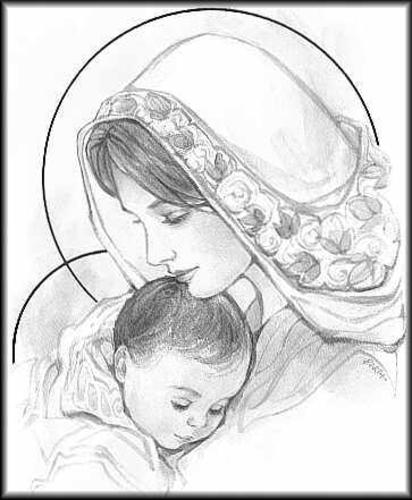 ENTRADAC             G                  Am           EmJunto a Ti María, como un niño quiero estar         F              C 	        Dm                      Gtómame en tus brazos, guíame en mi caminar.    C               G 	                Am        EmQuiero que me eduques, que me enseñes a rezar,         F            C                         Dm  G7     Chazme transparente, lléname de paz.C       G  Am  Em  F     C   GMadre, Madre, Madre, Madre.C       G  Am  Em  F      C   G    CMadre, Madre, Madre, Madre.Gracias Madre mía por llevarnos a Jesús, haznos más humildes, tan sencillos como Tú.Gracias Madre mía por abrir tu corazón, porque nos congregas y nos das tu amor.PIEDADC              F      G     	  C      F            Dm             GRenuévame, señor Jesús, Ya no quiero ser igualC             F        G     	  C      F            Dm             G   Renuévame, señor Jesús, Pon en mi tu corazón  [2]  C                                          E7              AmPorque todo lo que hay, Dentro de mi,F                             Dm          GNecesita ser cambiado señor                C                 E7        Am                        CPorque todo lo que hay, Dentro de mi corazónF           G              CNecesita más de ti  [2)ALELUYAC          G                  F      C/Aleluya al Señor, aleluya./Oh Señor que los pueblos  te celebrenque los pueblos te aclamen todos juntos/Aleluya al Señor, Aleluya./OFERTORIO    Am                                C                   Am//Fiesta del banquete, mesa del Señor                       F           E                      Ampan de eucaristía sangre del redención// Am                     C             G           Am//Este pan que nos das por manjarAm             F                 E                Ames el pan de unidad y de fraternidad.////Hacia ti vamos hoy a tu altartu nos das la ilusión en nuestro caminar.////Escuché su voz en mi caminarconocí al Señor en la fracción del pan//Am                                  C                   Am//Pan de vida eterna cuerpo del Señor                       F           E                      Am Cáliz de la alianza fuente de salvación//SANTOMIm          RE            DO       SI7        Santo es el señor mi dios digno de alabanza, a MIm RE        DO        SI7El poder el honor y la gloria.MIm        RE          DO              SI7Hosana, hosana, hosana oh Señor (bis).MIm                     RE             DO              SI7     MImBendito el que viene en nombre del señor, con               RE             DO                  SI7todos tus santos cantamos para ti.CORDEROD                     G               A               D                             G  Cordero de Dios que quitas el pecado, codero de Dios              A               D        G         D              A      D    Gque quitas el pecado, ten piedad de nosotros, ten       D              A      D    piedad de nosotros.D                     G                A               D                            GCordero de Dios que quitas el pecado, codero de Dios             A               D        G    D   A   D    G    D   A   D    que quitas el pecado, danos la paz, danos la paz.COMUNION                 Bm          AHoy te quiero contar, Jesus amigo        G          Aque contigo soy feliz                 Bm           Asi tengo tu amistad lo tengo todo        G            Apues estas dentro de mi                 D            ADespues de comulgar me haces como tu    G             Ame llenas con tu paz            D             A             Gen cada pedacito de este pan completo estas          Ay asi te das              Bm          AEstas ahí por mi porque conoces        G           Aque sin ti pequeño soy                D          A         Gde ahora en adelante nada nos separará        Aya lo verás     Asus2          D                           G               ATe escondes en el pan y aunque no te pueda ver    F#m       Bm                 G       Ate puedo acompañar es mi lugar preferido            A7          D                      G            AHoy quiero comulgar abrirte mi corazónF#m          Bm              G       Aasi de par en par eres mi mejor amigo              Bm           ADos mil años atras a tus amigos     G         Ainvitaste a cenar               Bm            Ay ahí les prometiste que con ellos      G               Apor siempre ibas a estar              D              AY ahora cada vez que el sacerdote          G           Aeleva el pan en el altar               D             Ame pongo de rodillas porque se            G           Aque en esa hostia tu estas... mi mejor amigoMe vuelves a salvar como lo hiciste en la cruzen cada misa tu repites tu sacrificioHoy quiero comulgar abrirte mi corazón así de par en par eres mi mejor amigoSALIDAEm    D  G                Em          D   G/María tú, intercesora, María tú nuestra         EmSeñora/.Em                      D                  C                        B7Eres la gracia viva Dios contigo eres la elegida;         Em           D                     C                      B7y tu hijo Jesucristo, entre tu vientre te consagró                         EmMadre Universal.Em                      D                          C                       Santa, santa María, Madre de Dios, Madre del         B7        Em              D                         Chombre, envía tu fortaleza, ejemplo vivo,             B7                   Emperseverancia en Jesús.